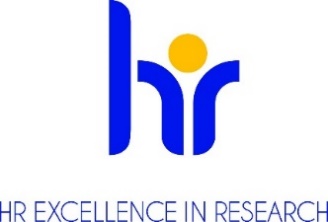 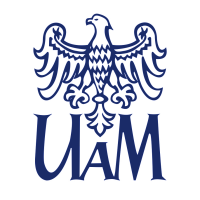 REKTOR UNIWERSYTETU IM. ADAMA MICKIEWICZA W POZNANIUOGŁASZAKONKURS OTWARTYna na stanowisko nauczyciela akademickiego zatrudnionego w grupie pracowników badawczych pełniącego funkcjęDYREKTORA
Centrum NanoBioMedycznegoPodstawowe informacjeNr referencyjny konkursu:  CNBM_2F_dyrektor_1_2024Dziedzina naukowa: nauki ścisłe i przyrodnicze lub nauki inżynieryjno-techniczneWymiar czasu pracy i liczba godzin pracy w tygodniu w zadaniowym systemie czasu pracy: pełny etat, 40  godzin w tygodniu w zadaniowym systemie czasu pracyPodstawa nawiązania stosunku pracy i przewidywany czas zatrudnienia: umowa o pracę na stanowisku zgodnym z posiadanymi kwalifikacjami oraz powołanie do pełnienia funkcji dyrektora na okres od 1.10.2024 do 30.09.2028 roku z możliwością powołania na kolejne kadencje.Możliwy termin rozpoczęcia pracy: 01.10.2024 r.Miejsce wykonywania pracy: Budynek CNBM, ul. Wszechnicy Piastowskiej 3, 61-614 PoznańTermin, forma i miejsce złożenia aplikacji: dokumenty należy złożyć podając numer referencyjny konkursu w terminie do 30 sierpnia 2024 r. przesyłając pocztą na adres: Sekcja Spraw Kadrowych, ul. Wieniawskiego 1 pok. 204, 61-712 Poznań lub pocztą elektroniczną na adres: izaz@amu.edu.pl Wymagane dokumenty:Zgłoszenie kandydata do konkursu kierowane do JM Rektor UAM;Curriculum Vitae; Dyplomy lub zaświadczenia potwierdzające wykształcenie i posiadane stopnie lub tytuł naukowy (w przypadku stopni naukowych uzyskanych za granicą – dokumenty muszą spełniać kryteria równoważności określone w art. 328 ustawy z dnia 20 lipca 2018 roku Prawo o szkolnictwie wyższym i nauce (Dz.U. z 2023 r. poz. 742 z późn. zm.)Informacja o osiągnięciach badawczych i dydaktycznych, w tym:wykaz publikacji;wykaz wystąpień konferencyjnych i innych osiągnięć;wykaz prowadzonych zajęć dydaktycznych;informacja o odbytych stażach naukowych z podaniem czasu trwania stażu;informacja o współpracy z ośrodkami naukowymi w kraju i za granicą;informacja o uzyskanych grantach i złożonych wnioskach o finansowanie badań naukowych z określeniem rodzaju grantu oraz charakteru udziału (kierownik, główny wykonawca, wykonawca);informacja o odbytych szkoleniach, uzyskanych certyfikatach;Opis planów badawczych na kolejne 4 lata (maksymalnie 2 strony);Zarys koncepcji działania Centrum NanoBioMedycznego w perspektywie najbliższych 5 lat;Oświadczenie o wyrażeniu zgody na przetwarzanie danych osobowych zgodnie ze wzorem poniżej:Zgodnie z art. 6 ust.1 lit a ogólnego rozporządzenia o ochronie danych osobowych z dnia 27 kwietnia 2016r. (Dz. U. UE L 119/1 z dnia 4 maja 2016r.) wyrażam zgodę na przetwarzania danych osobowych innych niż: imię, (imiona) i nazwisko; imiona rodziców; data urodzenia; miejsce zamieszkania (adres do korespondencji); wykształcenie; przebieg dotychczasowego zatrudnienia, zawartych w mojej ofercie pracy dla potrzeb aktualnej rekrutacji.Ewentualnie inne dokumenty według uznania kandydata związane z postępowaniem konkursowym  Warunki konkursu określone przez komisję konkursową Określenie kwalifikacji ( zgodnie z wytycznymi Euraxess):R 1 naukowiec nieposiadający stopnia doktora R 2 naukowiec ze stopniem doktora X     R 3 samodzielny naukowiec   R 4 doświadczony samodzielny naukowiec Opis oferty pracy:Zadania Centrum NanoBioMedycznego:tworzenie warunków do interdyscyplinarnego kształcenia doktorantów i magistrantów w oparciu o badania naukowe w obszarze nauk nanobiomedycznych i inżynierii materiałowej;tworzenie warunków do prowadzenia działalności naukowo-badawczej w zakresie potencjalnych zastosowań nanotechnologii w obszarze nauk biomedycznych i nauk materiałowych;koordynacja współpracy naukowo-badawczej i dydaktycznej z partnerami krajowymi i międzynarodowymi w obszarze nauk nanobiomedycznych;prowadzenie działalności związanej z popularyzacją zastosowań nanotechnologii;świadczenie usług badawczych oraz prowadzenie szkoleń lub kursów;zarządzanie infrastrukturą wytworzoną w ramach realizacji projektu nr UDA-POIS.13.01-013/08-00 oraz w ramach realizacji innych projektów w Centrum.Zakres obowiązków:kierowanie bieżącą działalnością CNBM;zarządzanie potencjałem badawczym CNBM;współpraca z właściwym prorektorem w zakresie prowadzenia działalności naukowo-badawczej w dyscyplinie inżynieria materiałowa; prowadzenie gospodarki finansowej CNBM, w tym:przygotowanie planu wstępnego oraz planu finansowego jednostki;dysponowanie środkami finansowymi w ramach przyznanych środków oraz udzielonego upoważnienia, zgodnie z zasadami określonymi przez rektora;wspieranie pozyskiwania środków finansowych na badania naukowe;wspieranie komercjalizacji wyników badań naukowych lub prac rozwojowych oraz innych form ich transferu do gospodarki;zapewnianie funkcjonowania infrastruktury w zakresie niezbędnym do realizacji zadań naukowych;reprezentowanie CNBM wobec rektora i innych organów Uniwersytetu;nadzorowanie pracowników niebędących nauczycielami akademickimi w zakresie określonym w regulaminie organizacyjnym Uniwersytetu;składanie wniosków w sprawie zatrudnienia, nagradzania oraz udzielania urlopów;składanie rektorowi corocznego sprawozdania z działalności jednostki.Wymagania i kwalifikacje:Wykształcenie:co najmniej stopień doktora habilitowanego w dziedzinie nauk ścisłych 
i przyrodniczych lub dziedzinie nauk inżynieryjno-technicznych. Doświadczenie naukowe i zawodowe:udokumentowane doświadczenie w kierowaniu projektami badawczymi finansowanymi ze źródeł zewnętrznych; kierowanie projektami badawczo-rozwojowymi lub dedykowanymi kształceniu studentów/doktorantów;udokumentowane doświadczenie w działalności naukowej za granicą;udokumentowane doświadczenie w zarządzaniu zespołami pracowniczymi;udokumentowane doświadczenie w zarządzaniu jednostkami naukowymi;udokumentowane zaangażowanie w działalność organizacyjną;doświadczenie w działalności w sektorze badawczo-rozwojowym – dodatkowy atut;doświadczenie w kierowaniu zespołami ludzkimi – dodatkowy atut.Dorobek naukowy:opublikowane prace naukowe;ugruntowana pozycja naukowa, potwierdzona wykładami na zaproszenie na konferencjach krajowych i międzynarodowych;nagrody krajowe oraz międzynarodowe i inne osiągnięcia. Wymagania językowe:język angielski – bardzo dobra znajomość języka angielskiego, umożliwiająca płynne komunikowanie się w środowisku naukowym;Inne języki – dodatkowy atut.Kryteria kwalifikacyjne: dorobek naukowy,osiągnięcia organizacyjne,współpraca z zagranicą, granty badawcze, plany badawcze,koncepcja działania CNBM,znajomość języków obcych.Przebieg procesu wyboru:Rozpoczęcie prac komisji konkursowej nie później niż 14 dni po upływie daty złożenia dokumentów.Ocena formalna złożonych wniosków.  W przypadku braku wymaganych dokumentów, wezwanie do uzupełnienia dokumentacji lub dostarczenia dodatkowych dokumentów.Wyłonienie kandydatów do etapu rozmów.Rozmowa z kandydatami spełniającymi wymogi formalne.Ogłoszenie wyników przez przewodniczącego komisji konkursowej oraz poinformowanie kandydatów o rozstrzygnięciu. Informacja zawierać będzie uzasadnienie oraz wskazanie mocnych i słabych stron kandydatów. Wraz z informacją kandydatom odesłane zostaną również złożone dokumenty.Perspektywy rozwoju zawodowego- możliwość kandydowania na kolejną kadencję,- doskonalenie umiejętności badawczych i organizacyjnych; - możliwość realizowania własnych wizji rozwojowych,- możliwość aktywnego uczestniczenia w rozwoju Uniwersytetu.Klauzula informacyjna RODO :Zgodnie z art. 13 ogólnego rozporządzenia o ochronie danych osobowych z dnia 27 kwietnia 2016 r. (Dz. Urz. UE L 119 z 04.05.2016) informujemy, że:Administratorem Pani/Pana danych osobowych jest Uniwersytet im. Adama Mickiewicza  w Poznaniu 
z siedzibą: ul. Henryka Wieniawskiego 1, 61 - 712 Poznań.Administrator danych osobowych wyznaczył Inspektora Ochrony Danych nadzorującego prawidłowość przetwarzania danych osobowych, z którym można skontaktować się za pośrednictwem adresu 
e-mail: iod@amu.edu.pl.Celem przetwarzania Pani/ Pana danych osobowych jest realizacja procesu rekrutacji na wskazane stanowisko pracy.Podstawę prawną do przetwarzania Pani/Pana danych osobowych stanowi Art. 6 ust. 1 lit. a ogólnego rozporządzenia o ochronie danych osobowych z dnia 27 kwietnia 2016 r. oraz  Kodeks Pracy z dnia 
26 czerwca 1974 r. (Dz.U. z 1998r. N21, poz.94 z późn. zm.).Pani/Pana dane osobowe przechowywane będą przez okres 6 miesięcy od zakończenia procesu rekrutacji.Pani/Pana dane osobowe nie będą udostępniane innym podmiotom, za wyjątkiem podmiotów upoważnionych na podstawie przepisów prawa. Dostęp do Pani/Pana danych będą posiadać osoby upoważnione przez Administratora do ich przetwarzania w ramach wykonywania swoich obowiązków służbowych.Posiada Pani/Pan prawo dostępu do treści swoich danych oraz z zastrzeżeniem przepisów prawa, prawo do ich sprostowania, usunięcia, ograniczenia przetwarzania, prawo do przenoszenia danych, prawo do wniesienia sprzeciwu wobec przetwarzania, prawo do cofnięcia zgody w dowolnym momencie.Ma Pani/Pan prawo do wniesienia skargi do organu nadzorczego – Prezesa Urzędu Ochrony Danych Osobowych, ul. Stawki 2, 00 – 193 Warszawa.Podanie danych osobowych jest obligatoryjne w oparciu o przepisy prawa, w pozostałym zakresie jest dobrowolne.Pani/ Pana dane osobowe nie będą przetwarzane w sposób zautomatyzowany i nie będą poddawane profilowaniu.